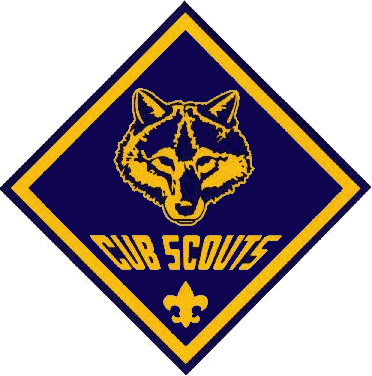 The Cub Scout PackOrganizationalLeadership Positions GuideNote: In a perfect world, all of the positions listed below would be filled by the parents and leaders that make up the adult population of the pack. When practicality takes precedence over the ideal situation, the responsibilities of several positions are often filled by one leader. The pack should strive to follow this model as closely as possible, but in all cases, the responsibilities that are spelled out below must be carried out by the leadership. If you have a question about any of these positions, please contact your Unit Commissioner. Leadership Positions and definitions of responsibilities: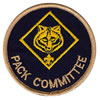 The Pack CommitteeEvery pack is under the supervision of a pack committee. This committee consists of a minimum of three qualified U.S. citizens of good character, 21 years of age or older, who are selected by the chartered organization and registered as adult leaders of the BSA. One of these is designated as pack committee chair. Obviously, with a committee of three, members must assume responsibility for more areas of service than with a committee of seven or more, where the responsibilities can be spread around. Although packs can and do operate with a minimum of three committee members, experience has shown that a larger committee generally ensures a stronger, more stable pack. A larger committee is better able to perform all the required functions of a successful pack program. It is also a way of involving more pack families in meaningful service to the pack.General Responsibilities:• Make recommendations to the chartered organization for final approval of pack leadership.• Recruit the Cubmaster and one or more assistant Cubmasters, with the charteredOrganization’s approval.• Provide adequate and safe facilities for pack meetings.• Coordinate the pack program with the program of the chartered organization through the chartered organization representative.• Assist with pack charter renewal.• Help to stimulate the interest of parents through proper programming.• Supervise finances and equipment.• Work closely with the Cubmaster.• Ensure that Cub Scouts and Webelos Scouts receive a year around, quality program.• Complete Pack Committee Fast Start Training and Cub Scout Leader Basic Training.• Conduct, with the help of the Cubmaster, periodic training for parents.• Cooperate with other Scouting units.A strong pack committee will have individual members assigned to such areas as record keeping and correspondence, finances, advancement, training, public relations, and membership and re-registration. The pack committee chair decides how the responsibilities should be divided and gives committee members assignments. Details of the various pack committee functions follow.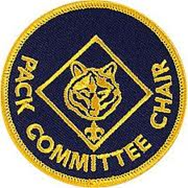 Pack Committee ChairQualifications: Be a U.S. citizen at least 21 years of age, appointed by the chartered organization and registered as an adult leader of the BSA. A person of good character, familiar with organization procedures, with a deep concern for the pack's success. Preferably a member of the chartered organization, respected in the community, who shows the willingness and ability to be the Cubmaster's chief adviser. Responsibilities: The pack committee chair's job is to:• Maintain a close relationship with the chartered organization representative, keeping this key person informed of the needs of the pack that must be brought to the attention of the organization or the district.• Report to the chartered organization to cultivate harmonious relations.• Confer with the Cubmaster on policy matters relating to the Cub Scout program and the chartered organization.• Supervise pack committee operation by:• Calling and presiding at pack leaders' meetings - Assigning duties to, and training,Committee members - Planning for pack charter review, roundup, and re-registration -Approving bills before payment by the pack treasurer• Conduct the annual pack program planning conference and pack leaders' meetings.• Complete Pack Committee Fast Start Training and Cub Scout Leader Basic Training.• Complete BSA Youth Protection Training.• Ask the committee to assist with recommendations for Cubmaster, assistant Cubmasters, den leader coaches, Webelos den leaders, and den leaders, as needed.• Recognize the need for more dens, and see that new dens are formed as needed.• Work with the chartered organization representative to provide adequate and safe facilities for pack meetings.• Cooperate with the Cubmaster on council-approved money earning projects so the pack can earn money for materials and equipment.• Manage finances through adequate financial records.• Maintain adequate pack records and take care of pack property.• If the Cubmaster is unable to serve, assume active direction of the pack until a successor is recruited and registered.• Appoint a committee member or other registered adult to be responsible for YouthProtection training.• Provide a parent training program.• Develop and maintain strong pack-troop relationships, sharing with the troop committee the need for graduations into the troop.• Work closely with the unit commissioner and other pack and troop leaders in effecting a smooth transition of Webelos Scouts into the troop.• Help bring families together at joint activities for Webelos dens (or packs) and Boy Scout troops.• Support the policies of the Boy Scouts of America.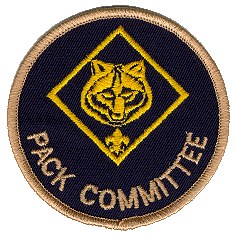 Pack Secretary• Keep informed of all Cub Scouting literature, materials, records, and forms so as to help leaders function effectively. Assist new den leaders by telling them what items are available.• Acquaint den leaders with contents of the Pack Record Book so they will know how to supply the information that should be recorded there.• Maintain up-to-date information on membership, leadership, attendance, and advancement in the Pack Record Book.• Maintain an inventory of pack property.• Handle correspondence for the pack. This may include writing letters of appreciation and requests for reservations, or ordering supplies through the local council service center.• Keep notes on pack leaders and committee' meetings. Record only key items such as things needing follow-up or items for the history of the pack.• Notify leaders of pack leaders' meetings and other activities.• Provide den leaders with records and forms for meetings.Pack Treasurer• Help the pack committee and Cubmaster establish a sound financial program for the pack with a pack budget plan.• Open or maintain a bank account in the pack's name and arrange for all transactions to be signed by any two: Cubmaster, chair, secretary, or treasurer.• Approve all budget expenditures. Check all disbursements against budget allowances, and pay bills by check. The pack committee chair should approve bills before payment.• Collect dues from Cub Scout and Webelos den leaders at the pack leaders' meeting,Preferably in sealed den dues envelopes. Open envelopes in presence of den leaders or the den leader coach. Give receipts for these funds and deposit money in the bank account.• Keep up-to-date financial records. Enter all income and expenditures under the properBudget item in the finance section of the Pack Record Book. Credit each Cub Scout with payment of dues. From time to time, compare the records with those of the den leaders to make sure they are in agreement. Give leadership in developing a coordinated record keeping system in the pack.• Be responsible for thrift training within the pack. Encourage each den leader to explain the pack financial plan to each boy and his family, so that boys will accept responsibility for paying dues and parents will be alert for opportunities for boys to earn dues money and develop habits of thrift.• On request of den leaders, sympathetically counsel with a boy who does not pay dues,Determine the reason, and encourage regular payment. If the boy is unable to pay, work out a plan with the Cubmaster and pack committee so the boy can earn dues.• Periodically report on the pack's financial condition at the monthly pack meeting. MakeRegular monthly reports to the pack committee at pack leaders' meeting, and report toChartered organization as often as desirable on the financial condition of the pack.• Provide petty cash needed by leaders. Keep a record of expenditures.• Guide the pack in conducting council-approved, pack money -earning projects.Pack Advancement Chair• Have a working knowledge of the Cub Scout and Webelos Scout advancement plans.• Help plan and conduct induction and advancement recognition ceremonies.• Arrange for Tiger Cub graduation ceremonies with the Cubmaster and Tiger Cub coach.• Train parents and pack committee in ways to stimulate Cub Scout and Webelos Scoutadvancement.• Arrange for Webelos graduation ceremonies with the Cubmaster, Webelos den leader, and Scoutmaster.• Promote the use of Cub Scout and Webelos Scout Den Advancement Charts to recordAdvancement in the den and as an incentive for advancement.• Promote the use of den doodles as a stimulus for advancement.• Collect Den Advancement Reports at pack leaders' meetings for use when ordering badges and insignia from the local council service center.• Promote Boys' Life magazine as an aid to advancement.• Help build or obtain advancement equipment for use in making advancement ceremonies more effective.• Promote wearing and proper use of uniform and insignia.Pack Public Relations Chair(Some Packs combine with Secretary Responsibilities)• Promote family participation in all pack events such as blue and gold banquets, pack picnics, and other special events.• Promote pack participation in appropriate programs of the chartered organization such as the worship service (Scout Sunday or Scout Sabbath if the charter organization is a church or synagogue).• Publicize and promote pack participation in local service projects with the charteredorganization, school, and community.• Publicize and promote pack participation in Scouting Anniversary Week activities and Scout Sunday participation.• Circulate Tiger Cub, Cub Scout, and Webelos Scout recruiting fliers and leaflets to invite boys to join. Work with the pack committee to promote new membership. Let the people in your neighborhood know a Cub Scout pack is available.• Consider using a monthly or quarterly pack newsletter to inform parents of pack plans,guide new parents in pack policies and create a feeling of unity among members of the pack family.• Provide pack announcements for regular release in the official bulletins of your chartered organization.• Make use of the news media in publicizing pack events.Pack Outings/Activities Chair• Help the Cubmaster and Pack Committee plan and arrange for outdoor activities.• Arrange for property, fire, and tour permits when required.• Locate new picnic areas.• Arrange for safe transportation when needed.• Plan first aid for emergencies.• Help the Webelos den leaders plan Webelos overnights.• Help arrange for equipment, as needed.• Arrange for Safe Swim Defense implementation for all outings involving swimming.• Plan outings to help pack and dens qualify for National Summertime Pack Award.• Help inform parents about opportunities for family camping.• Assist in the promotion of day camp and resident camp opportunities.• Complete BSA Youth Protection Training.• Be aware of BSA health and safety requirements and see that these are carried out.• Know and carry out BSA outdoor program policy related to Cub Scouting. Review allactivities to ensure unit leaders comply with BSA policies in the Guide to Safe Scouting.Pack Membership and Re-registration Chair• Prepare re-registration papers and an annual report to the chartered organization. Secure signatures and registration fees for the coming year.• Ask the chartered organization representative to submit a charter application and annual report to the chartered organization for approval.• At least a month before charter expiration, also arrange for the annual membershipInventory, a uniform inspection, and the annual charter review meeting.• Assist the Cubmaster and chartered organization representative in planning and conducting the formal charter presentation.• Conduct an annual census of boys in the chartered organization for systematic recruitment. Work with pack committee members to promote recruitment plans.• Work with the Cubmaster and pack committee to develop and carry out a plan for year round membership growth.• Work with the Cubmaster and pack committee to see that eligible boys and parents are advanced into a Webelos den at the appropriate time.• Work with the Cubmaster, Webelos Den Leader and Troop liaison to see that Webelos Scouts and parents have a smooth transition into a Boy Scout troop.• Work with the Cubmaster in following up on former pack members who are now Boy Scouts and potential den chiefs.• Follow up on Cub Scout dropouts to return them to full, active membership.Pack Friends of ScoutingThe Middle Tennessee Council relies heavily on units to raise FOS funds. The following functions need to be carried out:• Build organization to enroll parents and Cub Scout leaders in FOS.• Recruit other parents to assist.• Attend an FOS kickoff meeting,• Follow up until all cards have been accounted for.• Give recognition to contributors and assistants.• Work closely with the pack committee regarding public relations for FOS.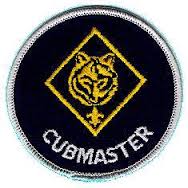 The CubmasterQualifications: Be a U.S. citizen at least 21 years of age, of good moral character and interested in working with boys. Need not be an expert in all Cub Scout activities but should be a leader who is able to deal with adults as well as boys. Should be able to delegate responsibilities; set a good example by behavior, attitude, and uniform; and believe in the values and principles of Cub Scouting. Preferably a member of the chartered organization. Recruited and appointed by the pack committee with the approval of the chartered organization, and registered as an adult leader of the BSA.Responsibilities:• Conduct a pack program according to the policies of the Boy Scouts of America.• Complete Cubmaster Fast Start Training and Cub Scout Leader Basic Training. AttendMonthly roundtables.• Complete BSA Youth Protection Training.• Plan and help carry out the Cub Scout program in the pack. This includes leading the monthly pack meeting, with the help of other leaders.• Know about and use literature of the program, including Boys' Life and Scouting magazines and Cub Scout and Webelos Scout Program Helps.• See that the pack program, leaders, and Cub Scouts reflect positively the interests andobjectives of the chartered organization and the Boy Scouts of America.       · Work with the pack committee on:     (1) Program ideas     (2) Selecting and recruiting adult leaders     (3) Establishing a budget plan.• Guide and support den leaders. See that they receive the required training for their position.• Recruit den leader coaches as needed.• Help organize Webelos den(s) and encourage graduation into a Boy Scout troop.• Help establish and maintain good relationships with Boy Scout troops.• Maintain good relationships with parents. Seek their support and include them in activities. Involve male relatives such as uncles and grandfathers, so Cub Scouts will have additional male role models.• See that Cub Scouts and Webelos Scouts receive a quality, year-round program filled with fun and activities that qualify the dens and pack for the National Summertime Pack Award.• Guide Cub Scouts in goodwill and conservation projects.• Supervise the support of the Tiger Cub dens.• See that the responsibilities specified for the assistant Cubmaster are carried out.• Assist the pack committee chair in conducting the annual pack program planningconference and the monthly pack leaders' meetings.• Work as a team with the pack committee chair to cultivate, educate, and motivate all pack leaders and parents in Cub Scouting.• Take part in the charter review meeting with sponsor.• Recruit den chiefs for all dens. Recognize the den chiefs at pack meetings.• Meet with Tiger Cubs and their adult partners prior to graduation to discuss Cub Scouting.• Conduct an impressive graduation ceremony for Tiger Cubs.• Meet with the unit commissioner, Webelos den leader, and Scoutmaster to establish plans for the Webelos-to-Scout plan.• Assist in planning and conducting stimulating graduation ceremonies involving parents, the Scoutmaster, the Webelos den chief, Webelos den leader, and troop junior leaders.• Conduct impressive Webelos den induction and Arrow of Light Award ceremonies.• Encourage high advancement standards for Cub Scouts and Webelos Scouts.• Help bring families together at joint activities for Webelos dens (or packs) and Boy Scout troops.In general, the Cubmaster (sometimes referred to as the unit leader) is the guiding hand behind the work of other pack leaders and serves as program adviser to the pack committee-a recruiter, a supervisor, a director, a planner, a motivator of other leaders. The responsibilities can be boiled down to the following:1. Work directly with the den leader coach, Tiger Cub coach, Cub Scout den leaders, Webelos den leaders, den chiefs, and pack committee chair and members to make sure all dens are functioning well.2. Plan the den and pack programs with the help of other leaders.3. Lead the monthly pack meeting with the help of others. Involve all dens in some way.4. Coordinate the total Cub Scout program in the pack. Everything the Cubmaster does is aimed at helping the individual boy. Securing strong leaders, planning den and packactivities, advising other leaders and parents. These are all ways in which the Cubmaster affects the kind of Cub Scouting each boy in the pack is offered. Although this job is an executive position, the Cubmaster has direct influence on the lives of individual boys by keeping in mind that boys can be made better through Cub Scouting.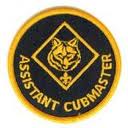 The Assistant CubmasterEvery pack should have at least one assistant Cubmaster. In most packs, two or three will be helpful, allowing the Cubmaster to divide the responsibilities.Qualifications: Be a U.S. citizen at least 18 years of age, of good moral character and interested in working with boys. At least one assistant Cubmaster should be able to fill the Cubmaster's shoes in case of an emergency. Recommended by the Cubmaster, approved by the pack committee and chartered organization, and registered as an adult leader of the BSA.Responsibilities: An assistant Cubmaster's responsibilities (as designated by the Cubmaster) are to:• Assist the Cubmaster as needed. Be ready to fill in for the Cubmaster, if necessary.• Complete Cubmaster Fast Start Training and Cub Scout Leader Basic Training. Attendmonthly roundtables.• Complete BSA Youth Protection Training.• Participate in pack meetings.• Supervise den chiefs and see that they are trained.• Work with neighborhood troops that supply den chiefs and into which Cub Scouts maygraduate.• Help inform pack leaders of training opportunities and arrange for them to attend training sessions.• Work with the pack committee to develop and promote an ongoing plan for recruiting new boys.• Work with the Cubmaster and pack committee on pack re-registration.• Assist in pack activitie s such as dinners, pinewood derbies, bike safety workshops, service projects, etc.• Work with the pack committee on outings to see that the pack and dens qualify for theNational Summertime Pack Award.• Participate in the annual pack program planning conference and pack leaders' meetings.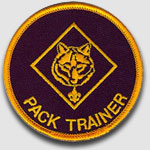 Cub Pack TrainerThe pack trainer will be responsible for orientation of new Cub Scouts* parents and new leaders in the pack, as well as for the delivery of Fast Start training. The trainer will also promote participation in district and council training opportunities, particularly basic training. Pack trainers may also have a role in delivering the new basic training for Cub Scout leaders. Councils may elect to give additional training responsibilities to pack trainers, such as delivery of youth protection training within the pack. Pack trainers should participate in the Trainer Development Conference conducted by their councils.Position QualificationsThe pack trainer must be a U.S. citizen at least 21 years old and be registered with the Boy Scouts of America as a pack trainer. It is recommended that the pack trainer have at least one year of experience in a leadership position in Cub Scouting, preferably as a Cub Scout or Webelos den leader. Pack trainers should participate in a trainer development conference. The pack trainer is selected by the pack committee, with the approval of the chartered organization. For new packs and those lacking experienced leaders, an experienced leader from outside the pack may be appointed as pack trainer until the new leaders gain experience.Responsibilities: The pack trainer is responsible for:• Conducting orientation for new families and pack leaders• Complete BSA Youth Protection Training.• Training each new leader and pack committee member for his or her specific position, using material provided by the Boy Scouts of America• Conducting other training as designated by the council• Encouraging pack leaders to attend ongoing training, such as roundtables, pow wows,outdoor skills training, youth protection training, and Wood Badge• Remaining current with training material and program updates• Keeping pack training records current• The pack trainer*s goal is to have 100 percent of the pack and committee leaders trained in their position responsibilities. New leaders and parents should receive orientation within one week of joining the pack, and leaders should receive position training within 30 days.• Support the policies of the Boy Scouts of America.The responsibilities can be summarized as the following:1. Under the direction of the pack committee chairman, with guidance and assistance from the district Cub Scout training committee, the pack trainer helps leaders and parents understand purposes, policies and procedures of Cub Scouting.2. The pack trainer conducts, or facilitates, the training of leaders and parents in the pack. The pack trainer provides coaching and training to help leaders learn to plan and conduct pack and den meetings and activities. The pack trainer orients parents and leaders, and trains each leader to perform his or her specific position.3. Pack trainer is a registered pack position.4. Participate in monthly pack committee meetings*Note: This position encompasses and replaces the functions of the Den Leader Coach but is broader and more meaningful in scope.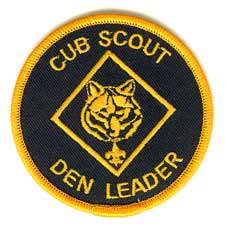 The Cub Scout Den LeaderQualifications: Be a U.S. citizen at least 21 years of age and of good moral character. Should be interested in and enjoy working with boys and be able to work with adults. May be a parent of a boy in the den. Recommended by the Cubmaster after consultation with parents of the Cub Scouts involved, and approved by the pack committee and chartered organization. Registered as an adult leader of the BSA.Responsibilities: The Cub Scout den leader's responsibilities are to• Give leadership in carrying out the pack program in the den.• Complete Den Leader Fast Start Training and Cub Scout Leader Basic Training. Attend monthly roundtables.• Complete BSA Youth Protection Training.• Lead the den in its participation at pack meetings. Serve as den host or hostess for den parents at pack meetings.• Work in harmony with other den and pack leaders.• Cooperate with the Cubmaster (or assistant Cubmaster) in recruiting new boys.• Help train the den chief and guide him to work with the Cub Scouts. See that he receives recognition for his efforts at den and pack meetings.• Meet regularly with the den chief. Let him help plan den meetings and den activities, and allow him to serve as den activities assistant.• Provide meaningful jobs for the denner and assistant denner so they can learn responsibility and gain satisfaction from their efforts.• Use Boy’s' Life and Scouting magazines, Cub Scout Program Helps, the boys' program books, and other Cub Scouting literature as sources for program ideas.• Collect weekly den dues and turn them in to the pack treasurer at monthly pack leaders' meetings (or to the den leader coach at monthly den leader-den leader coach meetings). Keep accurate records of den dues and attendance.• Maintain a friendly relationship with Cub Scouts; encourage them to earn the advancement awards. Keep accurate advancement records and see that boys receive recognition for their achievements.• Stimulate the Cub Scouts' imaginations on the program theme for the month and help the den prepare its stunts and exhibits for the pack meeting.• Help the den and pack earn the National Summertime Pack Award.• Help establish a close working relationship with the assistant den leader and den chief,functioning as a den leadership team.• Develop a good working relationship with den parents and families. Use their talents to help enrich the den program. Hold den parents' meetings as often as needed to get acquainted and strengthen den operation. Have open communications with den families.• Involve den fathers, uncles, and grandfathers in outings and other den activities so boys will have additional male role models.• See that a leader is available for all den meetings and activities. Call on the assistant den leader or den leader coach to fill in when necessary.• Take part in the annual pack program planning conference and pack leaders' meetings (or den leader-den leader coach meetings).• Help set a good example for the boys by behavior, attitude, and proper uniforming.• Support the policies of the Boy Scouts of America.The responsibilities can be summarized as the following:1. Work directly with other den and pack leaders to ensure their den is an active andSuccessful part of the pack.2. Plan, prepare for, and conduct den meetings with the assistant den leader and den chief.3. Attend the pack leaders' meetings.4. Lead the den at the monthly pack activity.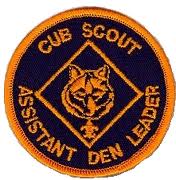 The Assistant Den LeaderEach den should have at least one assistant den leader, and more if needed.Qualifications: Be a U.S. citizen* at least 18 years of age, of good moral character and able to perform the duties assigned by the den leader. Should be able to fill in for the den leader in case of emergency. Recommended by the Cubmaster after consultation with the den leader and parents of the Cub Scouts’ involved, and approved by the pack committee and chartered organization. Registered as an adult leader of the BSA.Responsibilities: The assistant Cub Scout den leader's responsibilities are to:• Assist the den leader as needed.• Carry out the duties assigned by the den leader.• Be ready to fill in for the den leader in case of emergency.• Help establish a close working relationship with the den leader and den chief, functioning as a den leadership team.• Complete Den Leader Fast Start Training and Cub Scout Leader Basic Training. Attend monthly roundtables.• Complete BSA Youth Protection Training.• Attend pack meetings and assist as needed.• Take part in the annual pack program p lanning conference and pack leaders' meetings (or den leader-den leader coach meetings).• Work in harmony with other den and pack leaders.• Support the policies of the Boy Scouts of America.The assistant Cub Scout den leader shares the work of the Cub Scout den leader and may be called upon to serve as a parent contact or record keeper, or to handle other details of den operation.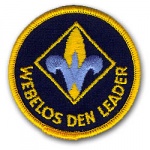 The Webelos Den LeaderQualifications: Be a U.S. citizen at least 21 years of age and of good moral character. Should be interested in and enjoy working with boys and able to work with adults. May be a parent of one of the boys in the den. Recommended by the Cubmaster after consultation with parents of the Webelos Scouts involved, and approved by the pack committee and chartered organization. Registered as an adult leader of the BSA.Responsibilities: The Webelos den leader's responsibilities are to:• Give leadership to planning and carrying out a year-round program of activities for theWebelos den to achieve the purposes of Cub Scouting.• Complete Webelos Den Leader Fast Start Training, Cub Scout Leader Basic Training, and Webelos Den Leader Outdoor Training. Attend monthly roundtables.• Complete BSA Youth Protection Training.• Lead the den in its participation at the monthly pack meetings.• Help establish a close working relationship with the assistant Webelos den leader andWebelos den chief, functioning with them as a den leadership team.• Work in harmony with other den and pack leaders. Work with the Cubmaster and packcommittee in recruiting new Webelos Scouts.• Help train the Webelos den chief and guide him to work with Webelos Scouts. Attend denchief training with him. See that he receives recognition for his efforts at den and packmeetings.• Meet regularly with the Webelos den chief. Let him help plan Webelos den meetings and activities. Give him meaningful assignments.• Provide worthwhile tasks for the Webelos denner so he can assume some responsibility and gain satisfaction from his efforts.• Use Boy’s Life and Scouting magazines and Webelos Scout Program Helps as resources for ideas and information.• Instill Scouting's spirit and moral values by personal example, ceremonies, and meaningful activities such as service projects.• Collect den dues and turn them in to the pack treasurer at the pack leaders' meeting. Keep accurate records of den dues and attendance.• Encourage Webelos Scouts to advance. Maintain high advancement standards. Keepaccurate advancement records and see that the boys are promptly recognized for theirachievements.• With the help of the Cubmaster, pack committee, and unit commissioner, determine one or more neighborhood Boy Scout troops into which Webelos Scouts will be graduated and establish a good working relationship with those troops. Try to graduate every Webelos Scout into a troop.• Work with the Scoutmaster and assistant Scoutmaster to plan and conduct meaningful joint activities.• Work with the Cubmaster to see that impressive graduation ceremonies are conducted in the pack. Invite the Scoutmaster and troop leaders to take part.• Ask qualified persons, including adult family members, to serve as activity badgecounselors.• Encourage parents of Webelos Scouts to help plan and carry out overnight campouts and other outdoor activities. Work with the troop assistant Scoutmaster or Scoutmaster to arrange for loan of troop equipment and on joint Webelos den-troop activities.• Help the den and the pack earn the National Summertime Pack Award.• Follow the policies of the Boy Scouts of America.• Have a plan to ensure that a leader is available for all Webelos den meetings and activities. Call on the assistant Webelos den leader to fill in, as needed.• Participate in the annual pack program planning conference and the monthly pack leaders' meetings.• Keep the Cubmaster and pack committee informed on the status and needs of the Webelos den.The responsibilities can be summarized as the following:1. Work directly with other den and pack leaders to ensure the den is an active and successful part of the pack.2. Plan, prepare for, and conduct den meetings with the assistant and den chief.3. Attend pack leaders' meetings.4. Lead the den at the pack meetings and activities.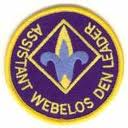 The Assistant Webelos Den LeaderEvery Webelos den should have at least one assistant den leader.Qualifications: Be a U.S. citizen at least 18 years of age, of good moral character and able to perform the duties assigned by the Webelos den leader. Should be able to fill in for the Webelos den leader in case of emergency. Recommended by the Cubmaster after consultation with the Webelos den leader and parents of the Webelos Scouts involved, and approved by the pack committee and chartered organization. Registered as an adult leader of the BSA.Responsibilities: The assistant Webelos den leader's responsibilities are to:• Assist the Webelos den leader as needed. Carry out the duties assigned by the Webelos den leader. Be ready to fill in for the den leader in case of emergency.• Help establish and maintain a close working relationship with the Webelos den leader and Webelos den chief, functioning with them as a den leadership team.• Help establish and maintain good relationships with neighborhood Boy Scout troops into which Webelos Scouts will graduate.• Complete Webelos Den Leader Fast Start Training, Cub Scout Leader Basic Training, and Webelos Den Leader Outdoor Training. Attend monthly roundtables.• Complete BSA Youth Protection Training.• Attend monthly pack meetings and assist as needed.• Take part in the annual pack program planning conference and monthly pack leaders'meetings.• Support the policies of the Boy Scouts of America. The assistant Webelos den leader shares the work of the Webelos den leader and may be called upon to handle various details of den operation.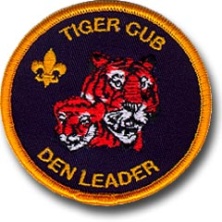 Tiger Cub Den LeaderQualifications: Be a U.S. citizen at least 21 years of age and of good moral character. Should be interested in and enjoy working with boys and be able to work with adults. Must be a parent of a boy in the den. Recommended by the Cubmaster after consultation with parents of the Tiger Cubs involved. Registered as anadult leader of the BSA.Responsibilities: The Tiger Cub den leader's responsibilities are to• Give leadership in carrying out the pack program in the den.• Complete Den Leader Fast Start Training and Cub Scout Leader Basic Training. Attend monthly roundtables.• Complete BSA Youth Protection Training.• Lead the den in its participation at pack meetings. Serve as den host or hostess for den parents at pack meetings.• Work in harmony with other den and pack leaders.• Cooperate with the Cubmaster (or assistant Cubmaster) in recruiting new boys.• Maintain a friendly relationship with The Tiger Cubs and their Adult Partners; encourage them to earn the advancement awards. Keep accurate advancement records and see that boys receive recognition for their achievements.• Maintain the Tiger Cub Resource Book and distribute appropriate big idea support pages to the host team. Also, maintain the Tiger Cub Instant Recognition Kit and distribute the paw and beads as indicated.• Stimulate the Tiger Cub Scouts' imaginations on the program theme for the month and help the den prepare its stunts and exhibits for the pack meeting.• Develop a good working relationship with den parents and families. Use their talents to help enrich the den program. Hold den parents' meetings as often as needed to get acquainted and strengthen den operation. Have open communications with den families.• Involve den fathers, uncles, and grandfathers in outings and other den activities so boys will have additional male role models.• Take part in the annual pack program planning conference and pack leaders' meetings (or den leader-den leader coach meetings).• Assist the Tiger Cub Den Leader coach with the Tiger Cub den graduation.• Help set a good example for the boys by behavior, attitude, and proper uniforming.• Support the policies of the Boy Scouts of America.The responsibilities can be summarized as the following:1. Work directly with other den and pack leaders to ensure their Tiger den is an active and successful part of the pack.2. Attend the pack leaders' meetings.3. Lead the den at the monthly pack activity.The Activity Badge CounselorQualifications: The activity badge counselor may be a Webelos parent, a pack leader, a teacher, coach, or other adult qualified to teach one or more activity badges to Webelos Scouts. This is usually a temporary position.Responsibilities: The activity badge counselor's responsibilities are to:• Provide activity badge instruction at Webelos den meetings, as requested by the Webelos den leader. This could include providing resources and instruction on model building, leading field trips, instruction and help on collections and specimens, and other projects, depending on the activity badge requirements. The service usually extends over three or four den meetings for each badge.• Be familiar with the Webelos Scout Book in presenting activity badge information andcertifying requirements.• Help Webelos Scouts gain self-confidence in completing projects and in dealing with adults.• Follow the Webelos den time schedule for activity badge instruction.• Help recruit other activity badge counselors.The Troop Webelos Resource PersonQualifications: A registered adult in the troop, usually the assistant Scoutmaster for new Scouts. May have personal knowledge in teaching Boy Scout skills, but equally important, should know where to secure resource people to assist in Webelos activity badges and other projects. Is appointed by the Boy Scout troop to serve asthe liaison between the troop and Webelos den(s).Responsibilities: The troop Webelos resource person's responsibilities are to:• Work closely with the Webelos den leader to use the supportive talents, equipment, and know-how of the troop to help prepare Webelos Scouts and their families for a good Boy Scout experience.• Help schedule joint activities each quarter for Webelos dens (or packs) and Boy Scouttroops.• Help recruit, train, and inspire a qualified Webelos den chief.• Help plan and conduct joint activities.• Arrange for loan of troop equipment for Webelos overnight campouts, as needed.• Occasionally attend Webelos den meetings, particularly those that involve work or planning related to Boy Scouting.• Work with the Webelos den leader to ensure exciting graduation ceremonies.• Help recruit activity badge counselors.• Help establish and maintain a good working relationship between the troop and pack.• Help ensure the smooth transition of Webelos Scouts into the Boy Scout troop.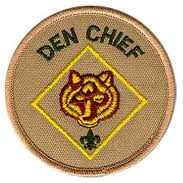 The Cub Scout Den ChiefQualifications: An older Boy Scout, Varsity Scout, or Explorer who has been a Boy Scout. Preferably a former Cub Scout, ideally at least First Class rank. Selected by the senior patrol leader and Scoutmaster or Varsity Scout Coach or Explorer Advisor upon request by the Cubmaster. Approved by the Cubmaster and pack committee for recommendation to the den leader. Registered as a youth member of a troop, team, orpost.Responsibilities: The Cub Scout den chief's responsibilities are to• Know the purposes of Cub Scouting.• Help Cub Scouts achieve the purposes of Cub Scouting.• Serve as the activities assistant at den meetings.• Set a good example by attitude and uniforming.• Be a friend to the boys in the den.• Take part in weekly den meetings.• Assist the den in its part of the monthly pack meeting.• Know the importance of the monthly theme and pack meeting plans.• Meet regularly with the den leader to review den and pack meeting plans. Meet as needed with adult members of the den, pack, and troop.• Receive training from the den leader (and Cubmaster or assistant Cubmaster). Attend den chief training.• Encourage Cub Scouts to become Webelos Scouts when they are eligible.• Help the denner and assistant denner to be leaders.The Webelos Den ChiefQualifications: An older, experienced Boy Scout, Varsity Scout, or Explorer who has been a Boy Scout. Preferably a boy who is at least 13 years of age and at least First Class rank. Selected by the senior patrol leader and Scoutmaster, Varsity Scout Coach, or Explorer Advisor upon request by the Cubmaster or Webelos den leader. Approved by the Cubmaster and pack committee for recommendation to the Webelos den leader.Registered as a youth member of a troop, team, or post.Responsibilities: The Webelos den chief's responsibilities are to• Know the purposes of Cub Scouting.• Help Webelos Scouts achieve the purposes of Cub Scouting.• Serve as the activities assistant at Webelos den meetings.• Set a good example by attitude and uniforming.• Be a friend to the boys in the Webelos den.• Take part in weekly den meetings.• Assist the Webelos den in its part of the monthly pack meeting.• Meet regularly with the Webelos den leader to review den meeting plans.• Assist Webelos den leaders as requested.• Help Webelos Scouts in their work with activity badge counselors.• Help the Webelos denner and assistant denner to be leaders.• Receive training from the den leader (and Cubmaster or assistant Cubmaster). Attend den chief training.• Help with Webelos overnight campouts and other outdoor experiences.• Help with joint Webelos Scout-Boy Scout activities.• Keep in contact with the assistant Scoutmaster in the troop.• Assist the assistant Scoutmaster and Cubmaster in planning graduation ceremonies for Webelos Scouts.The Den AideQualifications: A teenage boy or girl, ages 14 through 17, who helps the den leader succeed in bringing the benefits of Cub Scouting to the members of the den. The use of den aides is optional with packs, and is usually done where it is not possible to recruit den chiefs. Den aides are selected by the den leader, with approval from the Cubmaster and pack committee. This is a non-registered, non-membership position designedPrincipally to strengthen Cub Scouting in rural and urban communities.Responsibilities: The den aide's responsibilities are similar to those of the den chief, as determined by the Den LeaderCub Scout "Denner"The Cub Scout denner is a den member elected by the den for a short period, usually one or two months. His responsibilities are determined by the den leader and den chief. This might include helping to set up the den meeting place and cleanup; helping with games, ceremonies, tricks, and puzzles; leading a song; or acting as den cheerleader. He should be given meaningful responsibilities and recognition to help him learn how to be a leader, so all boys will look forward to their turn as denner. (The short term of office is to give all boys the opportunity to serve. The shoulder cord is worn on the left shoulder.)Cub Scout Assistant DennerThe Cub Scout assistant denner is a den member elected by the den for a short term of office, coinciding with the denner's term. He assists the denner, and usually becomes denner for the next term.Webelos Scout DennerThe Webelos Scout denner is a Webelos Scout who has been elected by secret ballot by the Webelos den for a short term of office, usually three to six months. His responsibilities are determined by the Webelos den leader and Webelos den chief, and might include such things as leading ceremonies, preparing equipment, setting up the meeting room, greeting new boys and helping them get acquainted, assisting with tricks and puzzles, or other worthwhile tasks.Webelos Scout Assistant DennerThe Webelos Scout assistant denner is a den member elected by the den for a short term of office, to coincide with the Webelos Scout denner's term. He assists the denner, and usually becomes Webelos Scout denner for the next term.